Nordea Powszechne Towarzystwo Emerytalne S.A. Data: 16.06. 2014 r.Informacja prasowaArtur Maliszewski został powołany na stanowisko Prezesa Zarządu Nordea PTEWalne Zgromadzenie Akcjonariuszy Nordea Powszechnego Towarzystwa Emerytalnego powołało Artura Maliszewskiego na Prezesa Zarządu Nordea PTE. Nowy prezes obejmie stanowisko z dniem uzyskania zezwolenia Komisji Nadzoru Finansowego.Do kwietnia 2014 roku Artur Maliszewski zasiadał w zarządzie Alior Banku, z którym związany był od początku jego istnienia.  Wcześniej, w latach 1992-2007, pracował w Raiffeisen Bank Polska. Łącznie Maliszewski ma za sobą ponad 20 lat doświadczenia w pracy na różnego rodzaju stanowiskach kierowniczych, w tym 12 lat w roli członka zarządu i wiceprezesa dwóch banków. W swojej karierze odpowiadał m.in. za segmenty Bankowości Korporacyjnej, MSP, Detalicznej i Private Banking. Koordynował też rozwój sieci sprzedaży i oddziałów, pracę Biura Maklerskiego, Departamentu Skarbu i działów marketingu. Zarządzał produktami skierowanymi zarówno do klientów detalicznych, jak i biznesowych.Jest absolwentem Wydziału Handlu Wewnętrznego (specjalizacja: Organizacja i Zarządzanie) oraz podyplomowego studium Bankowości Szkoły Głównej Handlowej w Warszawie. Uczestniczył także w licznych szkoleniach branżowych, również tych przeprowadzanych przez prestiżowe uczelnie zagraniczne: w INSEAD i Darden Business School, University of Virginia.Więcej na: www.nordeapolska.plDodatkowe informacje:Katarzyna GolińskaBiuro Prasowe
Nordea Powszechne Towarzystwo Emerytalne S.A.Al. Jana Pawła II 27, 00-867 Warszawatel.: (22) 541 00 84Kom.:+48 662 163 591fax: +48 (22) 541 00 0e-mail: kgolinska@nordeapolska.pl 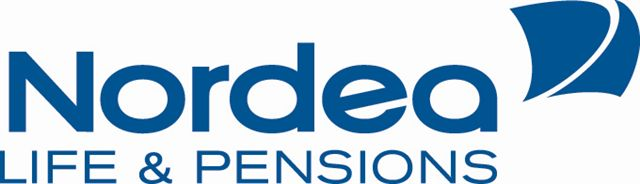 